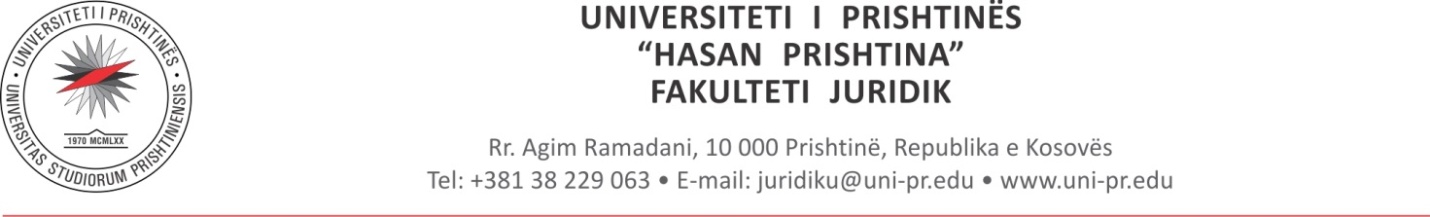 Vërtetim për statusin e studentitFakulteti Juridik vërteton se studenti ______________-, i lindur më ________ në _________ , nr.indeksit _________, dosja nr._______, i regjistruar për herë të parë më _________, është student i ______ në vitin e ______ në Departamentin_________________________, drejtimi i Përgjithshem. Për vitin akademik _________.Studenti-ja ka regjistruar semestrin e ____.Studenti i ka plotësuar kushtet për regjistrimin e semestrit ______ të vitit akademik ____. Regjistrimi formal bëhet prej dates _______.Studimet në Fakultetin Juridik  zgjasin _____ semestra, ____ vjet.Sipas statusit të Universitetit të Prishtinës, studenti duhet t’i përfundojë studimet brenda periudhës Dyfishi i studimeve të rregullta.Emri, mbiemri (me shkronja të shtypit) dhe nënshkrimi i shefit të shërbimit / vula______________________________________________Emri, mbiemri (me shkronja të shtypit), Nënshkrimi i dekanit / drejtorit ose personit të autorizuar dhe vula__________________________________________________			(Ky dokument lëshohet nga Fakulteti)